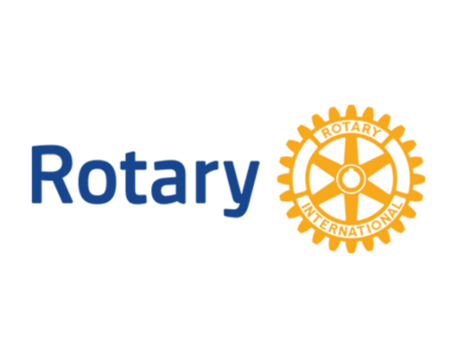 The Each Rotarian: Reach One, Keep One Award NOMINATION FORM The Each Rotarian: Reach One, Keep One Award allows Club Presidents to nominate and Recognize individuals for sponsoring new members while focusing on retention. The categories for his Award are:  GOLD: Rotarians who bring in 25 new members into any Rotary Club with 20 still active after six years. SILVER: Rotarians who bring in 10 new members into any Rotary Club with 8 still active after four years. BRONZE: Rotarians who bring in 5 new members into any Rotary Club with 4 still active after two years. You may complete and submit this form online on or before March 1st, 2024 to District Award Committee at dgcochran6880@gmail.comOR You may download this form and post US mail to The District Award Committee, 121 Lee Drive, Auburn, AL 36832, to be received before March 1, 2024. Any questions should be directed to DGN Bob Cochranat his email address, at dgcochran6880@gmail.com Mobile Phone:  334-663-1764The Each Rotarian: Reach One, Keep One Award NOMINATION FORMDATE:   ROTARY CLUB OF: CLUB PRESIDENT'S NAME:  ADDRESS:  TELEPHONE NUMBER:  FAX NUMBER:  E-MAIL ADDRESS: NAME OF NOMINEE(S):  ADDRESS: ROTARIAN SINCE: CATEGORY:           GOLD                  SILVER                  BRONZE         (Circle One) BASIS FOR NOMINATION: (add page if needed) _________________________________________________________________CLUB PRESIDENT'S SIGNATURE